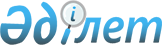 О снятии ограничительных мероприятийРешение акима Тайпакского сельского округа Акжаикского района Западно-Казахстанской области от 9 апреля 2021 года № 10. Зарегистрировано Департаментом юстиции Западно-Казахстанской области 12 апреля 2021 года № 6956
      В соответствии с Законом Республики Казахстан от 23 января 2001 года "О местном государственном управлении и самоуправлении в Республике Казахстан", Законом Республики Казахстан от 10 июля 2002 года "О ветеринарии", на основании представления главного государственного ветеринарно-санитарного инспектора государственного учреждения "Акжаикская районная территориальная инспекция Комитета ветеринарного контроля и надзора Министерства сельского хозяйства Республики Казахстан" от 7 апреля 2021 года №8-12/99, аким Тайпакского сельского округа РЕШИЛ:
      1. Снять ограничительные мероприятия, установленные в связи с выявлением заболевания бруцеллеза среди мелкого рогатого скота на выпасы в направлении аэропорта, технического колледжа, электростанции, кладбищ, лесного хозяйства, телестанции, автостанции, коммунального хозяйства села Тайпак Тайпакского сельского округа Акжаикского района.
      2. Признать утратившим силу решение акима Тайпакского сельского округа Акжаикского района от 14 сентября 2020 года №36 "Об установлении ограничительных мероприятий на выпасы в некоторых направлениях села Тайпак Тайпакского сельского округа Акжаикского района" (зарегистрированное в Реестре государственной регистрации нормативных правовых актов №6354, опубликованное 15 сентября 2020 года в Эталонном контрольном банке нормативных правовых актов Республики Казахстан).
      3. Главному специалисту аппарата акима Тайпакского сельского округа (Гапуова З.) обеспечить государственную регистрацию настоящего решения в органах юстиции.
      4. Контроль за исполнением настоящего решения оставляю за собой.
      5. Настоящее решение вводится в действие со дня первого официального опубликования.
					© 2012. РГП на ПХВ «Институт законодательства и правовой информации Республики Казахстан» Министерства юстиции Республики Казахстан
				
      Аким Тайпакского сельского округа

Б. Шаленов
